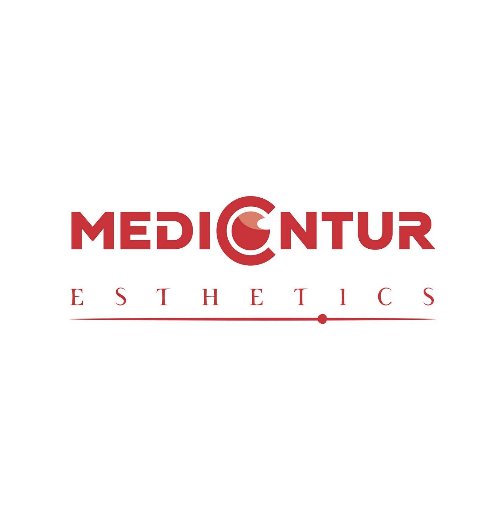 Reklamačný protokol Týmto reklamujem doleuvedený tovar s popisom závadyNázov tovaru:Zakúpený dňa:Číslo dokladu:Popis chyby:Kupujúci:	Meno / Obchodné meno:Adresa:IČO: telefón:e-mail: Predávajúci:   Meno / Obchodné meno: Medicontur s.r.o.Adresa: Hornohorská 7, 949 01 NitraIČO: 44388691telefón: +421 905 746 094e-mail: esthetics@medicontur.comDátum:Podpis kupujúceho: